Број:  15/2015Ада, 22.09.2015.      На основу члана  108. Закона о јавним набавкама („Сл.гласник РС“ број 124/2012, 14/2015 и 68/2015 ) и Извештаја о стручној оцени понуда комисије за јавну набавку број  15/2015- од  17.09.2015.године у отвореном  поступку за  јавну набавку добара-набавку медицинских помагала  по партијама, где је свака ставка била партија  за себе Директор Дома здравља Ада доноси:ОДЛУКУ О ОБУСТАВИ ПОСТУПКА     На основу Извештаја о стручној оцени понуда комисије за јавну набавку број  15/2015 за набавку добра-континуирану набавку медицинских помагала  у отвореном  поступку по партијама  у циљу обезбеђивања несметаног рада  Апотеке у саставу  Дома здравља Ада,  применом  критеријума  најнижа понуђена цена  ОБУСТАВЉА СЕ ПОСТУПАК ЗА ПАРТИЈЕ 3 И 4.    На јавни позив су пристигле три понуде понуђача  које не задовољавају тражене критеријуме у погледу планиране и понуђене цене. Понуђене цене су веће од планираних-исказаних у табеларном  делу спецификације потреба, па је због  тога донета одлука о обустави поступка. Поступак јавне набавке медицинских помагала ће се у најкраћем могућем периоду  поновити из разлога неопходности у циљу несметаног рада апотекарске службе  и снабдевања здравствених осигураника неопходним медицинским помагалима.                                                                                                                Директор,                                                                                                       ____________________                                                                                                                                                                                                                                          Др Балог Андраш                                                                                                                                                                                                                                                                                                           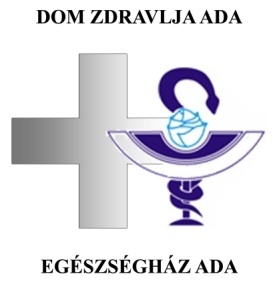 Republika Srbija, Autonomna Pokrajina VojvodinaDOM   ZDRAVLJA ADA – EGÉSZSÉGHÁZ  ADA24430 ADA, Jožefa Atile 9. 	Tel./Fax.: 024/853-253, Tel.: 024/851-272e-mail: dzadasek@eunet.rs, www.dzada.co.rsPIB: 100986631,  Matični br.: 08018545,Regist. br.: 8201001578,  Šifra delat.: 8621,Tekući račun: 840-21661-38  ;  840-21667-20